Всемирный день борьбы с туберкулезом учреждён для привлечения внимания к серьёзной проблеме: на большей части нашей планеты туберкулез продолжает оставаться опасной инфекцией, которая пока еще не может в достаточной мере контролироваться человечеством.В целях пропаганды здорового образа жизни 24 марта 2022 года проводились мероприятия, посвященные этой дате.В ЦРБ Иловлинского района состоялась акция «Дыши легко!» в рамках реализации мероприятий корпоративной программы "Здоровье на рабочем месте" при информационной поддержке ГБУЗ «ВРЦОЗ и МП». Цель данной акции «Всемирного дня борьбы с туберкулезом» – привлечение внимания к решению вопросов профилактики распространения туберкулеза, широкое информирование населения о данном заболевании, о необходимости своевременного обращения за медицинской помощью, пропаганда здорового образа жизни среди взрослых и детей.В ходе акции были выделены основные составляющие здорового образа жизни каждого человека: спорт, здоровое питание и витамины, воздух, закаливание, гигиена, прививки и отказ от курения.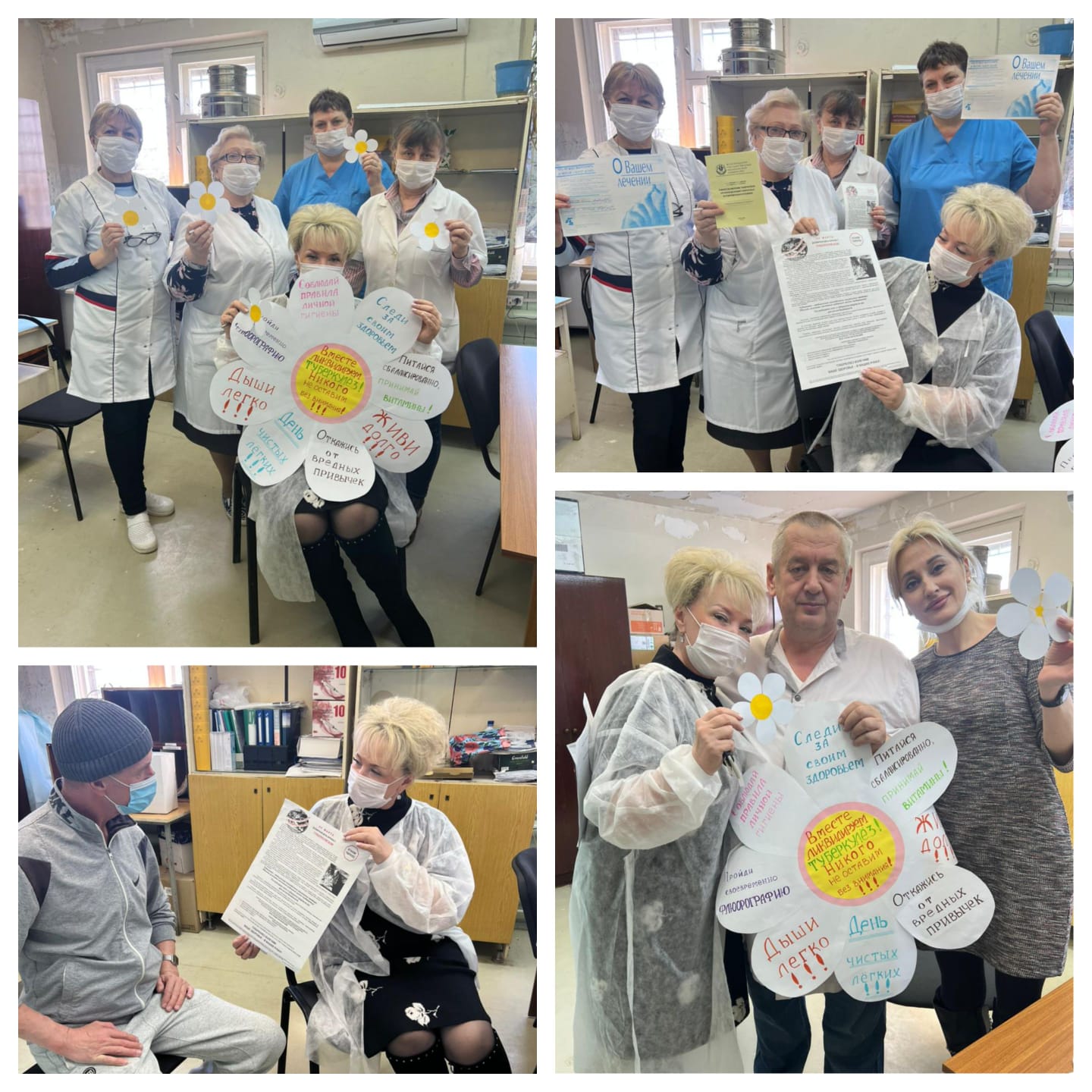 